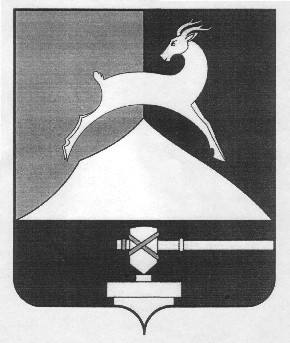 Администрация Усть-Катавского городского округаЧелябинской областиПОСТАНОВЛЕНИЕОт 08.06.2023 г.				                                                                                              № 820                                                                       О порядке формирования муниципальных социальных заказов на оказание муниципальных услуг в социальной сфере,отнесенных к полномочиям органов местного самоуправления Усть-Катавского ГО,о форме и сроках формирования отчета об их исполненииВ соответствии с частью 4 статьи 6 и частью 5 статьи 7 Федерального закона от 13 июля 2020 года № 189-ФЗ «О государственном (муниципальном) социальном заказе на оказание государственных (муниципальных) услуг в социальной сфере» (далее – Федеральный закон)  администрация Усть-Катавского городского округа ПОСТАНОВЛЯЕТ:1. Установить, что в целях выполнения требований части 4 статьи 6 и части 5 статьи 7  Федерального закона, в Усть-Катавском городском округе                                                                                                                                              применяются нормы постановления Правительства Челябинской области от 28.12.2020г. № 748-п «О Порядке формирования государственных социальных заказов на оказание государственных услуг в социальной сфере, отнесенных к полномочиям органов государственной власти Челябинской области о форме и сроках формирования отчета об их исполнении», используются форма и структура социального заказа, а также форма отчета об исполнении социального заказа, установленные указанным постановлением.2. Обеспечить на территории Усть-Катавского городского округа                                                                                                                                                 формирование и утверждение муниципальных социальных заказов на оказание муниципальных услуг в социальной сфере в соответствии с пунктом 1 настоящего постановления.3. Уполномоченным органам Усть-Катавского городского округа включать в муниципальный социальный заказ информацию об объеме оказания муниципальных услуг в социальной сфере на основании данных об объеме оказываемых муниципальных услуг в социальной сфере, включенных 
в обоснования бюджетных ассигнований, формируемые главными распорядителями средств бюджета Усть-Катавского ГО в соответствии с порядком планирования бюджетных ассигнований бюджета Усть-Катавского ГО и методикой планирования бюджетных ассигнований бюджета Усть-Катавского ГО, определенными финансовым органом Усть-Катавского ГО в соответствии с бюджетным законодательством Российской Федерации.4. Настоящее постановление вступает в силу на следующий день после дня его опубликования и распространяет свое действие на правоотношения, возникшие с 1 марта 2023года.5. Общему отделу администрации Усть-Катавского городского округа (О.Л.Толоконникова) разместить постановление на официальном сайте администрации Усть-Катавского городского округа www.ukgo.su.6. Организацию исполнения постановления возложить на начальника Управления образования администрации Усть-Катавского городского округа Е.В.Иванову.7.  Контроль за исполнением  настоящего постановления возложить на первого заместителя главы Усть-Катавского городского округа по вопросам социально-культурной политики, охраны здоровья населения С.В.ХаритоновГлава Усть-Катавского городского округа 		                                     С.Д. Семков